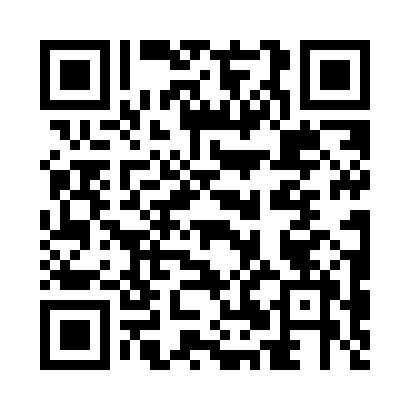 Prayer times for A do Pinto, PortugalWed 1 May 2024 - Fri 31 May 2024High Latitude Method: Angle Based RulePrayer Calculation Method: Muslim World LeagueAsar Calculation Method: HanafiPrayer times provided by https://www.salahtimes.comDateDayFajrSunriseDhuhrAsrMaghribIsha1Wed4:546:331:276:208:219:542Thu4:536:321:276:208:229:553Fri4:516:311:276:218:239:574Sat4:506:301:276:218:249:585Sun4:486:291:276:228:259:596Mon4:476:281:276:228:2610:017Tue4:456:271:266:238:2610:028Wed4:446:261:266:238:2710:039Thu4:426:251:266:248:2810:0410Fri4:416:241:266:248:2910:0611Sat4:406:231:266:258:3010:0712Sun4:386:221:266:258:3110:0813Mon4:376:211:266:268:3210:1014Tue4:356:201:266:268:3310:1115Wed4:346:191:266:278:3410:1216Thu4:336:191:266:278:3410:1317Fri4:326:181:266:288:3510:1518Sat4:306:171:266:288:3610:1619Sun4:296:161:266:288:3710:1720Mon4:286:161:276:298:3810:1821Tue4:276:151:276:298:3910:2022Wed4:266:141:276:308:3910:2123Thu4:256:141:276:308:4010:2224Fri4:246:131:276:318:4110:2325Sat4:236:121:276:318:4210:2426Sun4:226:121:276:328:4310:2527Mon4:216:111:276:328:4310:2628Tue4:206:111:276:338:4410:2729Wed4:196:101:276:338:4510:2830Thu4:196:101:286:338:4510:3031Fri4:186:101:286:348:4610:30